CIKK CÍME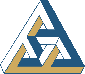 Vezetéknév KeresztnévMunkahely nevee@mailÖsszefoglalóAz összefoglaló szövege magyarul (max. 250 szó!) Háttér és célkitűzések:  Módszer: Eredmények: Következtetések:Kulcsszavak: szó1, szó2, …Főcím1 (1. fokozat)Szöveg xxxxxxxxxxxxxxxxxxxxxxxxxxxxxxxxxxxxxxxxxxxxxxxxxxxxxxxxxxxxxxxxxxxxxAlcím (2. fokozat)Szöveg xxxxxxxxxxxxxxxxxxxxxxxxxxxxxxxxxxxxxxxxxxxxxxxxxxxxxxxxxxxxxxxxxxxxxAlcím (3. fokozat)Szöveg xxxxxxxxxxxxxxxxxxxxxxxxxxxxxxxxxxxxxxxxxxxxxxxxxxxxxxxxxxxxxxxxxxxxx- ábra helye - 1. ábra.  Címe1. táblázat. CímeSummaryEnglish TitleText in english (max. 250 words!) Bakcground and aims: Methods: Results: Discussion:keywords: word1, word2, …Irodalom (az alábbi minták szerint kérjük elkészíteni, részletes formai útmutatót ld. a honlapon!)Kohut, H. (1977): The Restoration of the Self. International Universities Press, New York. 64–67.Nemiah, J. C. (1980): Dissociative Disorders. In Kaplan, H. I. (ed.): Comprehensive Textbook of Psychiatry. William and Wilkins, Baltimore. 1544–1561.Roman, M., Stastny, P. (1987): An Inquiry into Art and Madness: The Career of Jochen Seidel. Annual of Psychoanalysis, 15(4). 269–291.Mellékletek1. melléklet.  Címe